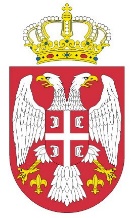  РЕПУБЛИКА СРБИЈА Општинска управаОдељење за општу управу идруштвене делатностиДатум: 18.01.2023.год.Л А Ј К О В А Ц        Ј.Ј.                                                                                      На основу  члана 3. Одлуке о студентским стипендијама,  („ Службени гласник општине Лајковац“  бр: 16/2018), Одељење за општу управу и друштвене делатности  Општинске управе општине Лајковац расписује,                                                               КОНКУРС                ЗА ДОДЕЛУ СТУДЕНТСКИХ СТИПЕНДИЈА ЗА ШКОЛСКУ 2022/2023 ГОДИНУ        I  Конкурс се расписује ради доделе стипендија студентима високошколских установа чији је оснивач Република Србија  за студије  I, II и III степена за школску 2022/2023 годину и то за период октобар 2022. године-јул 2023. године.                                                                                                                                                                                                                                                                                                                                                                                II Право учешћа на конкурсу имају:        Студенти високошколских установа чији је оснивач Република Србија, за студије I, II и III степена који су први пут уписали годину студија за коју конкуришу и у току студија постигли просечну оцену најмање 7,00, који нису остварили право на студентску стипендију из буџета Републике Србије и који имају пребивалиште на територији општине Лајковац најмање две године пре дана подношења захтева за доделу стипендије, као и један од родитеља или старатеља. Студент не може остварити право на студентску стипендију за поновљену годину студија, за коју је већ примао стипендију.        III Критеријуми за доделу студентских стипендија и висина стипендије:За студенте који први пут уписују прву годину студија:-  Да су проглашени за ђака генерације или да су носиоци дипломе Вук Караџић, до 20% просечне месечне нето зараде у Републици Србији, по задњем објављеном податку Републичког завода за статистику          2 .  За студије I степена (основне академске студије, основне струковне студије, и специјалистичке струковне студије)           - просечна оцена од 7,00 до 8,00 до 25% просечне месечне нето зараде у Републици Србији, по задњем објављеном податку Републичког завода за статистику                                                                                                                                                                                                                     -  просечна оцена од 8,00 до 9,00 до 30% просечне месечне нето зараде у Републици Србији, по задњем објављеном податку Републичког завода за статистику                                                                                                                                                                                                                                         -  просечна оцена од 9,00 до 10,00 до 35% просечне месечне нето зараде у Републици Србији,    по задњем објављеном податку Републичког завода за статистику             3. За студије II  степена (мастер академске студије, мастер струковне студије, специјалистичке академске студије)           -  да подносилац захтева није  у радном односу до 35% просечне месечне нето зараде  у  Републици Србији, по задњем објављеном податку Републичког завода за статистику           4. За студије III степена ( докторске академске студије)            - да подносилац захтева није у радном односу  - до 35% просечне месечне  нето зараде у  Републици Србији, по задњем објављеном податку Републичког завода за статистику        IV    Потребна документација којом се доказује испуњеност условаЗа студенте који први пут уписује прву годину студија- доказ о пребивалишту на територији општине Лајковац за себе и једног од родитеља                           или старатеља, најмање две године пре дана подношења захтева за доделу стипендије (потврду/уверење ПС у Лајковцу о пријави пребивалишта или изјаву да овај доказ одељење прибави по службеној дужности). уверење о уписудоказ  да је проглашен за ђака генерације или да је носилац  дипломе Вук Караџићизјава да студент није корисник студентске стипендије из буџета Републике Србије-     фотокопија картице текућег рачуна студента-      фотокопирана или очитана лична карта студента  (ако је биометријска) За студије I степена ( основне академске студије, основне струковне студије и специјалистичке струковне  студије):доказ о пребивалишту за себе и једног од родитеља или старатеља најмање две године пре дана подношења захтева за доделу стипендије ( потврду/уверење ПС у Лајковцу о пријави пребивалишта или изјава да овај доказ одељење прибави по службеној дужности) уверење о први пут уписаној години  студијауверење о положеним испитима из предходних година са просечном оценомизјаву да студент није корисник студентске стипендије из буџета Републике Србијефотокопија картице текућег рачуна студентафотокопирана или очитана лична карта студента  (ако је биометријска)За студије II степена ( мастер академске студије, мастер струковне студије и специјалистичке академске студије):доказ да није у радном односу               -     доказ о пребивалишту за себе и једног од родитеља или старатеља најмање                                                                                                                          две године  пре дана подношења захтева за доделу стипендије ( потврду/уверење ПС у Лајковцу о пријави пребивалишта или изјава да овај доказ одељење прибави по службеној дужности)уверење о уписуизјаву да студент није корисник студентске стипендије из буџета Републике Србијефотокопија картице текућег рачуна студентафотокопирана или очитана лична карта студента  (ако је биометријска).   За студије III степена (докторске академске студије):-   доказ да није у радном односу                -   доказ о пребивалишту за себе и једног од родитеља или старатеља најмање две  године  пре дана подношења захтева за доделу стипендије ( потврду/уверење ПС у Лајковцу о пријави пребивалишта или изјава да овај доказ одељење  прибави по службеној дужности)уверење о уписуизјаву да студент није корисник студентске стипендије из буџета Републике Србијефотокопија картице текућег рачуна студента  фотокопирана или очитана лична карта студента  (ако је биометријска)           V  Пријава на конкурс са поднетим документима вредноваће се у складу са Одлуком о студентским стипендијама и подноси се непосредно на писарници Општинске управе општине Лајковац или путем поште Одељењу за општу управу и друштвене делатности Општинске управе општине Лајковац. Пријава се подноси на јединственом образцу а може се преузети на сајту Општине Лајковац или непосредно на писарници Општинске управе општине Лајковац. Неблаговремене пријаве неће се разматрати.             VI  Неблаговременом пријавом сматра се пријава која је поднета после истека рока за подношење.  Кандидат који поднесе непотпуну документацију биће позван да исту допуни у року од 8. (осам) дана од дана обавештења подносиоца да изврши допуну пријаве. Уколико кандидат у остављеном року не изврши тражену допуну, пријава на конкурс биће одбачена.              VII  Рок за подношење пријаве на Конкурс је 15 дана од дана објављивања на званичној интернет страници Општине Лајковац  а до 02.02.2023. године.. Конкурс ће се објавити  на огласној табли Општинске управе општине Лајковац, на сајту Општине Лајковац, на порталу на длану Лајковац, и у виду обавештења у часопису“Глас Тамнаве“ Уб .             VIII  Ближа обавештења могу се добити на тел: 3433-329; 3433-186; и 3433-109 локал 125.                                                                                               Руководилац одељења                                                                                    Љубица Новаковић,дипл. правник